Всероссийский урок мира «Мир – высшая ценность».Цель: создание педагогических условий для формирования гражданских и патриотических чувств у школьников через обращение к событиям и фактам, связанным с необходимостью защиты, сохранения и укрепления мира.Задачи:актуализация исторической памяти и использование электронных ресурсов для формирования интереса и уважения к общественной деятельности в защиту мира;формирование представления о мире как многозначном понятии и высшей ценности современной цивилизации;воспитание гуманистических качеств личности;раскрытие значимости сохранения и укрепления мира как высшей ценности;изучение примеров самоотверженной деятельности людей в защиту мира;формирование понимания, что сохранение мира на Земле может быть достигнуто только в результате активной личной позиции каждого человека.СлайдКомментарии для учителяВидео Инфоурок  (стих о мире).Сегодня праздник – День знаний, посвящен началу нового учебного года. И мы отправляемся в очередное плавание по океану Знаний. Много трудностей встретится у нас на пути, но мы ведь опытные открыватели, а значит, со всем справимся. И начнем это прямо сейчас. 
Наш классный час посвящен еще одному празднику, который отмечается в сентябре. Ваша задача – отгадать ключевое слово. -Сформулируйте тему классного часа. О чем пойдет речь?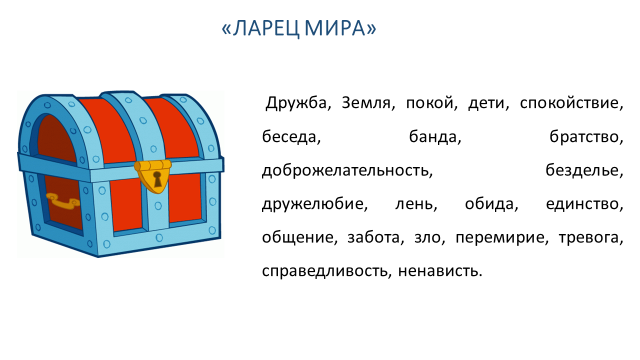 -Я предлагаю вам наполнить ларец Мира понятиями, которые отражают ваше  представление о мире.-Постарайтесь с помощью найденных вами слов сформулировать понятие слова МИР. Что обозначает?Видео (Инфоурок)-Вот какое объяснение значения этому слову дает толковый словарь: Видео (Инфоурок)-Назовите противоположное по значению слово к слову МИР (Война). -видео (Инфоурок)-Не всегда наше сердце спокойно. Радио, телевидение, газеты приносят тревожные новости. То в одном, то в другом конце земного шара падают на землю бомбы, горят школы и больницы, гибнут сотни людей. -Почему так происходит? -Что мешает людям мирно жить? Часто войны возникают из-за непонимания разных сторон или когда одна страна вмешивается в решение спорных вопросов другой страны, что совершенно недопустимо.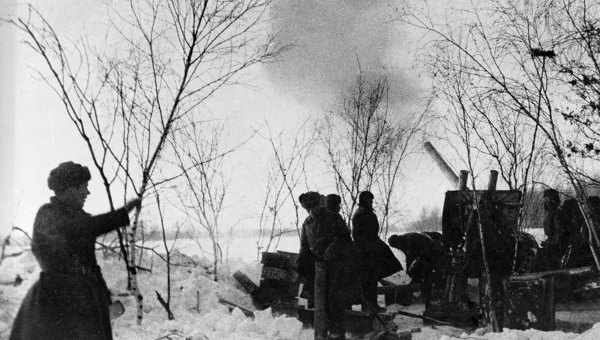 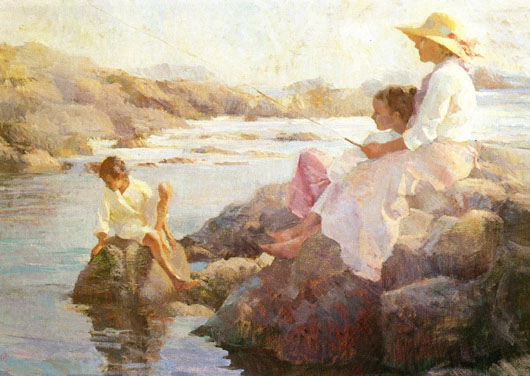 Посмотрите на картины о войне и о мирной жизни.- Какие краски использовал художник, чтобы передать ужас и страдание, которые испытывают люди во время войны? (Мрачные, темные). 
- А для изображения мирной жизни? (Светлые, яркие, сочные) 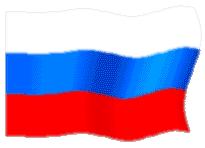 - Не всегда краски используют для передачи чувств и настроения. Иногда цвет что-то символизирует, т. е. является символом чего-то. 
-Что такое СИМВОЛ? /Условный знак/.- В прошлом году мы говорили о символах нашего государства. Назовите их.(Флаг, Герб, Гимн). 
- Как выглядит наш Флаг? 
- Эти цвета появились не случайно. 
БЕЛЫЙ цвет означает мир, чистоту совести, 
СИНИЙ цвет – небо, верность и правду, 
КРАСНЫЙ цвет – храбрость, символ жизни.-А что является символом мира? 
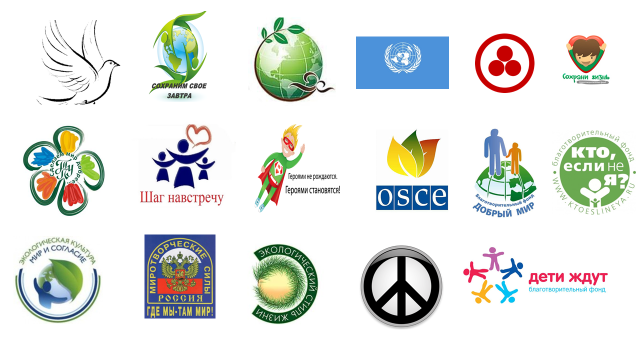 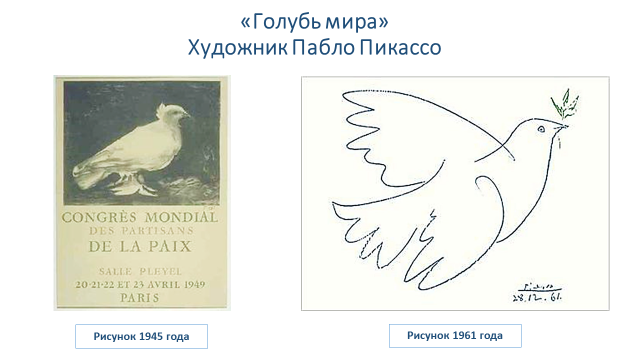 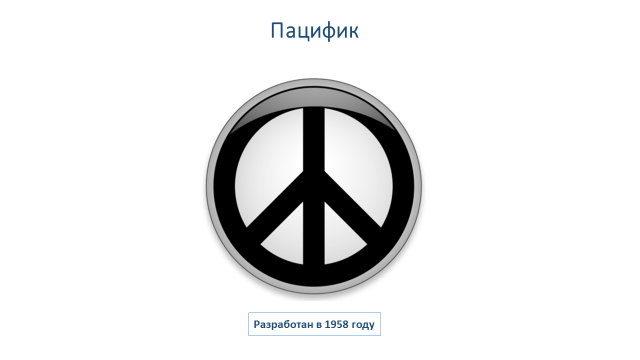 Посмотрите галерею символов,  выберите известные вам символы мира. Обоснуйте свой выбор. Это птичка-невеличка, 
В городах живет. 
Крошек ей насыплешь- 
Воркует и клюет. (Голубь)-И не просто голубь, а белый голубь. Почему?  БЕЛЫЙ  цвет означает мир, чистоту совести.Среди представленных изображений есть общепризнанные символы мира: «Голубь мира», «пацифик». Голубь является символом мира, символом борьбы против войны, насилия, тревог и слёз. Паци́фик (англ. pacific — «мирный, миролюбивый», «примирительный») — международный символ мира, разоружения, антивоенного движения. Так называемый "Крест мира" - символ, придуманный в 1958 году Джеральдом Холтомом для создававшегося "Движения за ядерное разоружение".-Что напоминает вам этот символ?(голубиную лапку)Видео (Инфоурок)Голубь- один из наиболее известных символов мира…Оливковая ветвь….Посмотрите еще галерею символов. знакомые символы есть?Логотипы организаций, которые ставят своей задачей защиту, сохранение и укрепление мира – это миротворческие, волонтерские, благотворительные организации.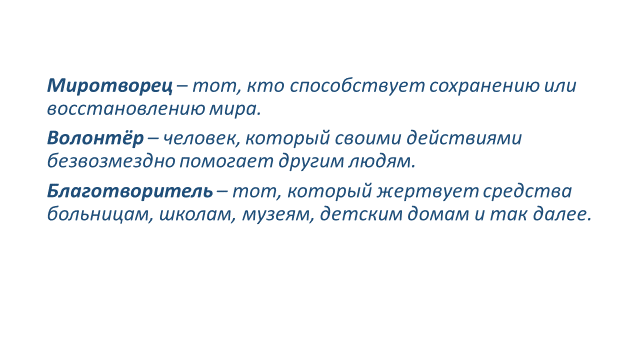 -Известны ли вам примеры такой деятельности?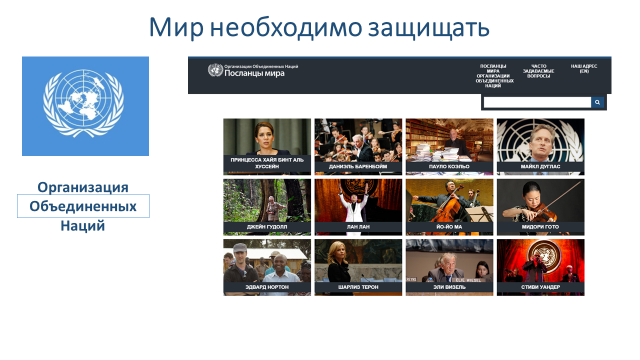 Организация Объединённых Наций была создана в 1945 году, после окончания Второй мировой войны. Главная задача ее деятельности – защитить и сохранить мир во всём мире.Для реализации одной из программ ООН привлекаются известные люди из сферы искусства, литературы, науки, индустрии развлечений, спорта и других областей общественной жизни, которые «направляют свою энергию на то, чтобы стимулировать людей на борьбу за более мирную жизнь на планете». Видео Инфоурок.Вопрос: «Предположите, как посланец мира своей деятельностью способствует защите мира?»Привлечь внимание к неотложным региональным и местным проблемам при помощи средств массовой информации, способствуя более широкому освещению региональных и местных вопросов в международных средствах массовой информации.http://www.un.org/ru/index.html - Сайт ООНhttp://outreach.un.org/mop/ru/ - сайт «Посланец мира».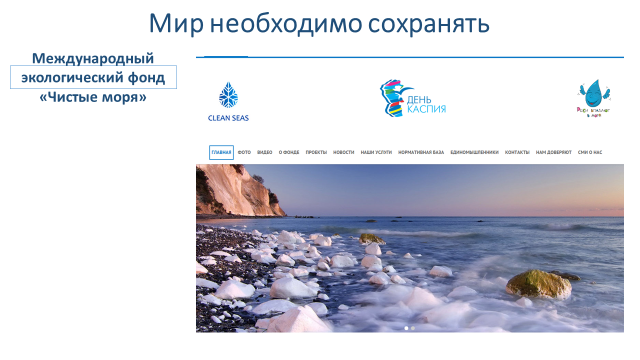 Посмотрите на страницу сайта Международного экологического фонда «Чистые моря». Предположите, какие задачи решает данный фонд?Вопрос: «Предположите, как деятельность фонда способствует сохранению мира?»Создатели Международного экологического фонда «Чистые моря» за защиту и сохранение морской среды, ее живых ресурсов для нынешнего и будущих поколений; за обеспечение снижения негативного воздействия хозяйственной и иной деятельности на окружающую средуВидео ИнфоурокПосмотрите на страницу сайта Международного экологического фонда «Чистые моря». Предположите, какие задачи решает данный фонд?Вопрос: «Предположите, как деятельность фонда способствует сохранению мира?»Создатели Международного экологического фонда «Чистые моря» за защиту и сохранение морской среды, ее живых ресурсов для нынешнего и будущих поколений; за обеспечение снижения негативного воздействия хозяйственной и иной деятельности на окружающую среду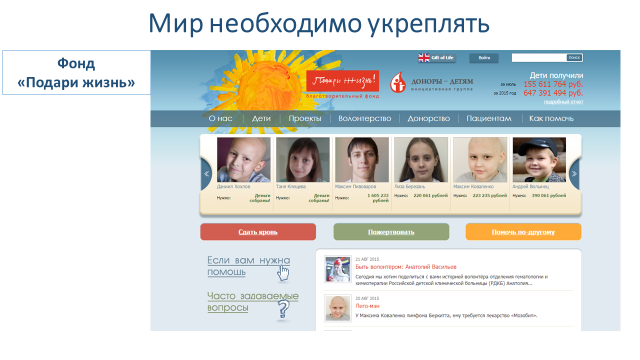 В настоящее время на многих телеканалах часто показывают видеоролики, в которых просят оказать помощь детям, которые борются с различными заболеваниями. (https://www.youtube.com/watch?v=BWsetdRBrf8)Фонд «Подари жизнь» — негосударственный благотворительный фонд, созданный с целью помощи детям с тяжёлыми заболеваниями. Учредителями являются актрисы Дина Корзун и Чулпан Хаматова.-Готовы ли вы принять участие в благотворительных акциях?«Мир защитить, сохранить, укрепить!»Раскройте секрет мира. Изобразите эмблему мира, отражающую его основное содержание и предназначение.Составьте список добрых дел, которые вы можете сделать сами или вместе со своими одноклассниками.На завершающем этапе урока можно провести конкурс работ о мире. Группы, выбрав задания, готовятся к защите своих работ.Раскройте секрет мира.Изобразите эмблему мира, отражающую его основное содержание и предназначение.Придумайте добрые дела, которые вы можете делать вместе со своими одноклассниками.Изготовление голубей, написание пожеланий. Оформляется стенд, на котором изображено голубое небо. Дети прикрепляют своих голубей с написанными пожеланиями к стенду.Дорогие ребята! За 3 года, что вы проучились в школе, вы стали одной семьей, одной маленькой страной. Давайте постараемся все вместе сделать всё возможное, чтобы в нашем коллективе было больше успехов и радостей, чем огорчений. Мы должны заботиться о других, помогать своим товарищам, уважать их мнение. Жить по законам добра и справедливости, соотносить свои интересы с интересами своих товарищей. От нашей дружбы многое зависит. Даже, в какой-то степени, и мир на нашей планете.